SIDDIQUE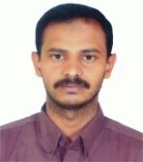 Siddique.374129@2freemail.comCareer Objective:To shoulder more challenging I responsible assignments for optimum utilization of my education and wish to work in an environment where performance is rewarded with new responsibilities.Educational Qualifications:I.T.I. – (Plumber).Government of Tamil nadu – India.Diploma in Computer Application & D.C.P.	DC ELCOT Software Ltd & Info Sys Computers Institute Tamilnadu,IndiaTypewriting English Senior Grade  45 words per minuteComputer Skills: DTP – Advertisement DesigningM/S Office – (Microsoft – ward, Excel, Power Point)Dos, Windows, FoxPro, Visual Basic, Oracle	DC ELCOT Software  Ltd  & Info Sys Computer center – Tamilnadu, India.Work Experience:EXPERIENCE IN Saudi ArabiaAL  Muzainy Super market,AL Qassim – Saudi ArabiaDesignation	:    Supervisor & Cash counter in chargeDuration	:    2009 - 2011	Job ResponsibilitySupervising sales counter.Maintaining    Commodity Stocks.Maintaining Staff attendance.EXPERIENCE IN INDIASoft  Tech Solution India  (P) Ltd – Chennai ,Tamilnadu,  IndiaDesignation	:    Data Entry OperatorDuration 	:    1   YearDesignation	:    Supervisor & Designer (Photoshop)Duration	:    2011 - 2013EXPERIENCE IN Saudi ArabiaArabian Agriculture Service Company AL Dammam –Saudi ArabiaKing  Abdul Aziz Sea Port Al Dammam – Saudi ArabiaDesignation	:  Documentation Clerk  &  Data Entry Operator (Arasco)Duration	:  2013 - 2017Personal Profile:Name			:  Siddique Father’s Name		:  Abdul GafoorGender			:  MaleMarital status		:  MarriedLanguages known	:  Tamil, English, Hindi, Malayalam  & ArabicNationality		:  IndianReligion		: IslamDeclaration:	I do hereby declare that the of above-mentioned details are true and correct to the best of my knowledge and belief. Place :  Dubai (UAE)									SignatureDate :		(Siddique.)